Job Description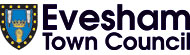 Job Title:Museum and Tourist Information Centre Assistant Responsible to: Almonry ManagerMain Purpose of Job:To assist in the professional delivery of services at the Almonry, primarily in the Tourist Information Office.DutiesTo work on a two week rota system including Saturdays and Bank Holidays from 10am to 5pm (including one hour for lunch) In addition, you will be required to provide holiday cover/sickness cover for other members of staff when needed, weekend and Bank holiday working is expected. Lunch breaks to be taken with arrangement by the Centre Manager.Duties will includeBeing a keyholder Meeting and greeting customers and visitors, answering queries via telephone, email or face-to-face, sending out information to customersBooking tickets for Evesham Arts Centre and other festivals and events as necessarySelling of museum admission and shop goodsEnsure the premises have been vacated at the end of the day and closing down the buildingEnsuring the general cleanliness and tidiness of the building, gardens and displays, reporting any issues to the ManagerMaintaining leaflet stocks on displayAssisting the Manager and Senior Assistants with museum work including museum cleaning and the preparation of exhibitions, events and activitiesAssist the manager and senior assistants with updates to the Almonry and Visit Evesham websites and social media platformsAlso to carry out any additional duties as may, from time to time, be assigned to the post by the manager. The post holder will need to work well within a small team and have a flexible approach to the role. The post may be subject to a DBS checkConditionsi. The salary for this post is based on scale 1-3ii. Working hours are as described as aboveiii. When a bank holiday is worked, a day’s leave will be granted to be taken over the Christmas/New Year closureiv. Leave will be based on the National Joint Council Conditions of Service, that is, twenty days pro rata until five years service has been achieved, thereafter 25 days per annum. v. All other conditions will be in accordance with the National Joint Council Scheme; salaries will be paid monthly, with one month’s notice on either side to terminate the appointment. A superannuation scheme is available.Person SpecificationEssentialDesirableEducation and trainingMinimum GCSE/O Level  Grade C (Grade 4)or above or equivalent in English and MathsExperience and knowledgeExperience of cash handlingEvidence of commitment to high standardsPrevious customer service experience Previous customer service experience in a heritage settingSkills and abilitiesExcellent customer service skills, clear telephone mannerAble to prioritise and organise own daily workloadsGood clerical and numeracy skillsUp to date IT skills, proficiency in Microsoft OfficeWelcome Host or Welcome Host GoldExperience of website and social media Personal attributesInterest in promoting Evesham and the ValeAbility to work within a small teamExcellent interpersonal skillsSpecial circumstancesReliable and flexible, prepared to work extra or alternative hours as neededWilling to undertake training as and when required